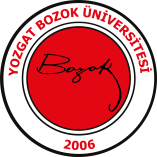 ESKİ MEZUN ANKET FORMU*Ankette belirtilen ifadelerin bölümde yapılan çalışmalar ile ilgili olmadığı durumda işaretlemenizi öneririz. Eklemek istediğiniz düşünceleriniz varsa, lütfen aşağıya yazınız.Makina Mühendisliği Bölümü Ölçme ve Değerlendirme Komisyonu     			               Teşekkür ederiz.1Çok kötü2Kötü3Orta4   İyi5Çok iyiBöyle bir şey yok*1Mühendislik problemlerini çözebilecek düzeyde teorik bilgi aldım.2Teorik bilgileri meslek yaşamımdaki problemleri çözmede başarıyla kullanabildim.3Mühendislik yaşamım için gerekli olan modern teknikleri ve araçları kullanma becerisi kazandım.4Mühendislik eğitimi ve sorumluluk bilinci kazandım.5Yazılı ve sözlü iletişim becerisi kazandım.6Mesleki problemleri çok yönlü düşünme, sorgulama ve farklı çözümler üretebilme becerisini kazandım.7Çeşitli sosyal faaliyetleri yapma ve günümüzün sorunlarını takip etme becerisi kazandım.8Mühendislik problemlerinin çözümünde matematik bilgimi kullanabileceğime güvenirim.9Deneyler tasarlama, uygulama ve verileri yorumlama yeteneğime güvenirim.10Farklı uzmanlık alanlarından gelen kişilerle etkin bir biçimde iletişim kurabilirim.11Mühendislik problemlerini tanımlama ve çözme yeteneğime güvenirim12Eğitimim bana etkili biçimde sözlü teknik sunuş yapma yeteneği kazandırmıştır.13Eğitimim toplumsal, ahlaki ve insani sorumluluk duygumu geliştirmiştir.14Eğitimim bana farklı alanlardan gelmiş kişilerle birlikte çalışabilme yeteneği kazandırmıştır.15Hedef belirleyebilir, iş planı hazırlayabilir ve yapılan işlerin denetimini gerçekleştirebilirim.16Mesleki ve etik sorumluluk bilincine sahibim.17Bir sistemi sistem bileşenini ya da süreci analiz etme ve belirli gereksinimleri karşılayacak şekilde tasarlama becerisine sahibim.18Tek ve çok disiplinli takım çalışması yürütme becerisine sahibim19Bireysel çalışma becerisi kazandım20Aldığınız eğitim çalışma alanında sözlü ve yazılı etkin iletişim kurma becerisi kazandım